附件2：跨市道路客运标志牌代用卡样式（一）尺寸：329mm×185mm（260mm×185mm，除存根联）。（二）材质：不少于 250 克铜版纸。（三）其他规范： 正面底纹为蓝色+图形（如图）第一行字为黑色宋体加粗，字高 9 mm×字宽 9 mm。第二行英文DKY，为黑色Arial 字体，20 磅。第三行“临”字为宋体红色，字高 19 mm×字宽 17 mm；横线为红色，宽度为 9mm，长度为 36 mm第四行字为黑色宋体加粗，字高 8.5mm×字宽 8.5mm。背面字体为黑色宋体，字高 4.5mm×字宽 3.5mm。图例：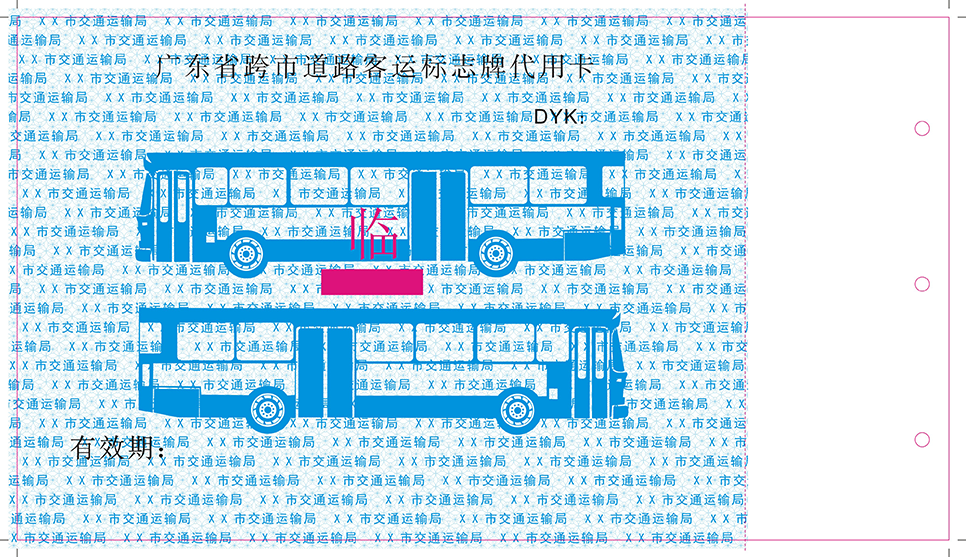 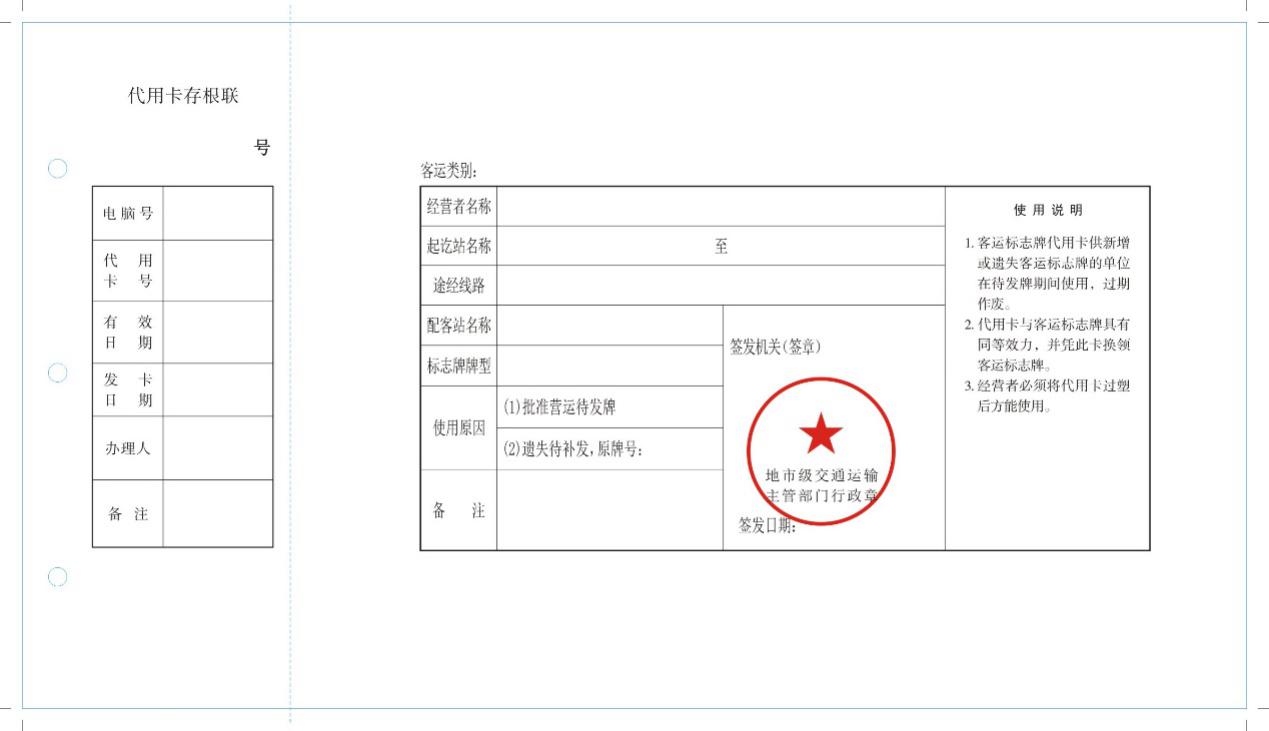 